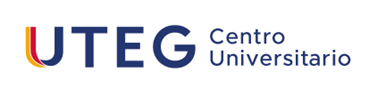 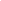 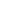 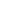 Instrucciones de llenado: Responder en computadora e imprimir en una sola hoja.DATOS GENERALESDATOS GENERALESDATOS GENERALESDATOS GENERALESNombre:                                                                                          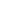                                 Apellido Paterno                         Apellido Materno                             Nombre(s)Nombre:                                                                                                                          Apellido Paterno                         Apellido Materno                             Nombre(s)Nombre:                                                                                                                          Apellido Paterno                         Apellido Materno                             Nombre(s)Nombre:                                                                                                                          Apellido Paterno                         Apellido Materno                             Nombre(s)Modalidad:                                                                                                                              Modalidad:                                                                                                                              Licenciatura:Licenciatura:Matrícula:Matrícula:Plantel:Plantel:Correo Electrónico:Correo Electrónico:Teléfono:                                    Teléfono:                                    Fecha de inicio:   __/__/__   Fecha de término: __/__/__                Fecha de término: __/__/__                Horas reportadas:Institución asignada:Institución asignada:Institución asignada:Institución asignada:Sábado/ Domingo     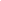 Sábado/ Domingo     Lunes/ Viernes  Turno: Matutino          Vespertino                   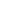 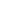 Lunes/ Viernes  Turno: Matutino          Vespertino                    Objetivo del ProgramaActividades Realizadas Metas Alcanzadas (Mínimo tres) Conclusiones y PropuestasTitular Sello de la InstituciónPracticanteNombre y FirmaFirma